New Jersey League for Nursing (NJLN) 2020 Scholarship Application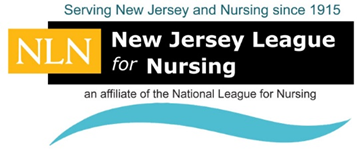 Please Type all Information, and Submit Completed Application Package To:  info@njln.orgPlease Type all Information, and Submit Completed Application Package To:  info@njln.orgPlease Type all Information, and Submit Completed Application Package To:  info@njln.orgPlease Type all Information, and Submit Completed Application Package To:  info@njln.orgPlease Type all Information, and Submit Completed Application Package To:  info@njln.orgPlease Type all Information, and Submit Completed Application Package To:  info@njln.orgPlease Type all Information, and Submit Completed Application Package To:  info@njln.orgContact InformationContact InformationContact InformationContact InformationContact InformationContact InformationContact InformationFirst Name:  M.I.   Last Name: Last Name: Last Name: Last Name: Last Name: Address:  Address:  Address:  Address:  Address:  Address:  Address:  City: State:State:State:State:State:ZIP Code:Preferred Telephone Number: Preferred Telephone Number: E-Mail Address:E-Mail Address:E-Mail Address:E-Mail Address:E-Mail Address:Yes, I am currently a member of the NJLN ☐ Yes, I am currently a member of the NJLN ☐ Yes, I am currently a member of the NJLN ☐ Yes, I am currently a member of the NJLN ☐ Yes, I am currently a member of the NJLN ☐ Yes, I am currently a member of the NJLN ☐ Yes, I am currently a member of the NJLN ☐                                                     Academic and Financial Information                                                      Academic and Financial Information                                                      Academic and Financial Information                                                      Academic and Financial Information                                                      Academic and Financial Information                                                      Academic and Financial Information                                                      Academic and Financial Information  College/School Enrolled: College/School Enrolled: College/School Enrolled: College/School Enrolled: College/School Enrolled: College/School Enrolled: College/School Enrolled: Current Nursing Program:           LPN              RN           BSN              MSN            DoctoralCurrent Nursing Program:           LPN              RN           BSN              MSN            DoctoralCurrent Nursing Program:           LPN              RN           BSN              MSN            DoctoralCurrent Nursing Program:           LPN              RN           BSN              MSN            DoctoralCurrent Nursing Program:           LPN              RN           BSN              MSN            DoctoralCurrent Nursing Program:           LPN              RN           BSN              MSN            DoctoralCurrent Nursing Program:           LPN              RN           BSN              MSN            DoctoralCurrent G.P.A.:Anticipated Graduation Date: Anticipated Graduation Date: Anticipated Graduation Date: Anticipated Graduation Date: Anticipated Graduation Date: Anticipated Graduation Date: Current Employer:  Current Employer:  Current Employer:  Current Employer:  Position: Position: Position: Address:Address:Address:City and State: City and State: City and State: City and State: Status:   Full-time    Part-time  Status:   Full-time    Part-time  Status:   Full-time    Part-time  Years Employed: Years Employed: Years Employed: Years Employed: State briefly how you are currently financing your education: State briefly how you are currently financing your education: State briefly how you are currently financing your education: State briefly how you are currently financing your education: State briefly how you are currently financing your education: State briefly how you are currently financing your education: State briefly how you are currently financing your education: How did you learn about the NJLN Scholarship Program?  Colleague        NJLN Website        Financial Aid Office       Dean/Professor    Friend/Family Other (Indicate Source):How did you learn about the NJLN Scholarship Program?  Colleague        NJLN Website        Financial Aid Office       Dean/Professor    Friend/Family Other (Indicate Source):How did you learn about the NJLN Scholarship Program?  Colleague        NJLN Website        Financial Aid Office       Dean/Professor    Friend/Family Other (Indicate Source):How did you learn about the NJLN Scholarship Program?  Colleague        NJLN Website        Financial Aid Office       Dean/Professor    Friend/Family Other (Indicate Source):How did you learn about the NJLN Scholarship Program?  Colleague        NJLN Website        Financial Aid Office       Dean/Professor    Friend/Family Other (Indicate Source):How did you learn about the NJLN Scholarship Program?  Colleague        NJLN Website        Financial Aid Office       Dean/Professor    Friend/Family Other (Indicate Source):How did you learn about the NJLN Scholarship Program?  Colleague        NJLN Website        Financial Aid Office       Dean/Professor    Friend/Family Other (Indicate Source):Note:  Review the NJLN Scholarship Criteria to ensure you have all required documents before submitting.  Completed application and supporting documents must be received no later than Tuesday, September 22, 2020.  Submit your entire application package to E-Mail:  info@njln.org or mail it to: NJLN P.O. Box 165, Garwood, NJ 07027.Note:  Review the NJLN Scholarship Criteria to ensure you have all required documents before submitting.  Completed application and supporting documents must be received no later than Tuesday, September 22, 2020.  Submit your entire application package to E-Mail:  info@njln.org or mail it to: NJLN P.O. Box 165, Garwood, NJ 07027.Note:  Review the NJLN Scholarship Criteria to ensure you have all required documents before submitting.  Completed application and supporting documents must be received no later than Tuesday, September 22, 2020.  Submit your entire application package to E-Mail:  info@njln.org or mail it to: NJLN P.O. Box 165, Garwood, NJ 07027.Note:  Review the NJLN Scholarship Criteria to ensure you have all required documents before submitting.  Completed application and supporting documents must be received no later than Tuesday, September 22, 2020.  Submit your entire application package to E-Mail:  info@njln.org or mail it to: NJLN P.O. Box 165, Garwood, NJ 07027.Note:  Review the NJLN Scholarship Criteria to ensure you have all required documents before submitting.  Completed application and supporting documents must be received no later than Tuesday, September 22, 2020.  Submit your entire application package to E-Mail:  info@njln.org or mail it to: NJLN P.O. Box 165, Garwood, NJ 07027.Note:  Review the NJLN Scholarship Criteria to ensure you have all required documents before submitting.  Completed application and supporting documents must be received no later than Tuesday, September 22, 2020.  Submit your entire application package to E-Mail:  info@njln.org or mail it to: NJLN P.O. Box 165, Garwood, NJ 07027.Note:  Review the NJLN Scholarship Criteria to ensure you have all required documents before submitting.  Completed application and supporting documents must be received no later than Tuesday, September 22, 2020.  Submit your entire application package to E-Mail:  info@njln.org or mail it to: NJLN P.O. Box 165, Garwood, NJ 07027.I certify that all information on this application is correct.  (check box)  I certify that all information on this application is correct.  (check box)  I certify that all information on this application is correct.  (check box)  I certify that all information on this application is correct.  (check box)  I certify that all information on this application is correct.  (check box)  I certify that all information on this application is correct.  (check box)  I certify that all information on this application is correct.  (check box)  E-Signature of Applicant:  E-Signature of Applicant:  E-Signature of Applicant:  E-Signature of Applicant:  E-Signature of Applicant:  Date:  Date:  